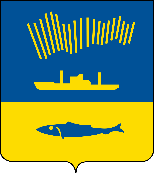 АДМИНИСТРАЦИЯ ГОРОДА МУРМАНСКАП О С Т А Н О В Л Е Н И Е 06.04.2021                                                                                                        № 900В соответствии c Федеральным законом от 06.10.2003 № 131-ФЗ                           «Об общих принципах организации местного самоуправления в Российской Федерации» п о с т а н о в л я ю: 1. Отменить постановления администрации города Мурманска: - от 12.08.2020 № 1903 «Об утверждении порядка предоставления субсидии юридическим лицам, индивидуальным предпринимателям на возмещение части затрат, связанных с расходами на реализацию проектов по поддержке местных инициатив по ремонту входных групп и подъездов многоквартирных домов»;- от 04.09.2020 № 2076 «О внесении изменений в порядок предоставления субсидии юридическим лицам, индивидуальным предпринимателям на возмещение части затрат, связанных с расходами на реализацию проектов по поддержке местных инициатив по ремонту входных групп и подъездов многоквартирных домов, утвержденный постановлением администрации города Мурманска от 12.08.2020 № 1903»;- от 01.12.2020 № 2775 «О внесении изменений в порядок предоставления субсидии юридическим лицам, индивидуальным предпринимателям на возмещение части затрат, связанных с расходами на реализацию проектов по поддержке местных инициатив по ремонту входных групп и подъездов многоквартирных домов, утвержденный постановлением администрации города Мурманска от 12.08.2020 № 1903 (в ред. постановления от 04.09.2020 № 2076)».2. Отделу информационно-технического обеспечения и защиты информации администрации города Мурманска (Кузьмин А.Н.) организовать размещение настоящего постановления на официальном сайте администрации города Мурманска в сети Интернет.3. Редакции газеты «Вечерний Мурманск» (Хабаров В.А.) опубликовать настоящее постановление.4. Настоящее постановление вступает в силу со дня официального опубликования.5. Контроль за выполнением настоящего постановления возложить на первого заместителя главы администрации города Мурманска Доцник В.А.Глава администрациигорода Мурманска							              Е.В. Никора